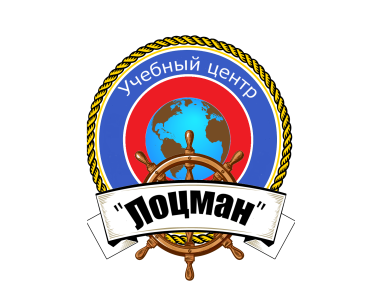 Частное профессиональное образовательное учреждение  «Учебный центр «Лоцман»РАБОЧАЯ ПРОГРАММАповышения  квалификации «Оказание первой медицинской помощи на судах внутреннего водного транспорта (ВВТ)» г.ТверьУчебная программа «Оказание первой медицинской помощи на судах внутреннего водного транспорта (ВВТ)» Введение Программа курса «Оказание первой медицинской помощи на судах внутреннего водного транспорта (ВВТ)» предназначена для командного и рядового состава. В программе отражены  документы «Международного руководства по медицинскому обслуживанию на судах», «Руководства по оказанию первой медицинской помощи при несчастных случаях, связанных с опасными веществами», «Международной конвенции о здравоохранении и медицинскому обслуживанию моряков 1997 г.» и другие руководящие документы и методические материалы. Слушатель по окончании курса должен знать: - основные задачи оказания первой медицинской помощи в условиях мореплавания; - анатомию и физиологию человека; - содержание аптечки первой медицинской помощи и свойства основных фармакологических препаратов и лекарств, используемых на судах при перевозке опасных грузов; - основные токсические опасности, возникающие на судах при перевозке опасных грузов; - правила оказания первой медицинской помощи спасенным людям; - правила определения степени и процента ожога или ошпаривания. Кроме того, слушатель должен научиться: - проводить реанимацию после асфиксии; - проводить медицинские мероприятия по ликвидации последствий различных видов отравлений; - проводить медицинские радиоконсультации. Данная программа предназначена для подготовки персонала назначенного оказывать первую медицинскую помощь на судне. 2.Содержание и последовательность изложения учебного материала 2.1.Судовая аптечка Судовой госпиталь. Приобретение и хранение лекарств. Контролируемые лекарства. Применение анальгетиков (обезболивающих веществ). Заявка на приобретение контролируемых лекарств. Лекарственная терапия. Побочные эффекты и взаимодействие лекарств. Лечение антибиотиками по стандартной схеме. Замечание, касающееся использования пенициллина. Методы введения лекарственных веществ. Лекарства, которые рекомендуется иметь в судовой аптечке. Лекарства: применение, дозировка, меры предостережения и осложнения. Дополнительные лекарства для судов, перевозящих опасные грузы. Необходимое количество лекарственных средств на судах. 2.2. Анатомия и физиология человека Строение человеческого организма, костно-мышечная система. Функции организма. Организм и внешняя среда. Кровь, кровообращение. Дыхание, особенности дыхания и снабжения организма кислородом при разных условиях. Пищеварение, значение пищеварения. Выделительная система, функции почек, кожи в системе выделения. Кожа, строение, функции, потоотделение при различных условиях. Основные понятия о железах внутренней секреции. Нервная система, ее функции и свойства. 2.3. Токсичные опасности на судах. Первая медицинская помощь при несчастных случаях, связанных с перевозкой опасных грузов. Диагностика отравлений. Отравления, вызываемые вдыханием ядовитых веществ. Отравления, вызванные употреблением внутрь ядовитых веществ. Воздействия на кожу, первая медицинская помощь. Воздействия на глаза, первая медицинская помощь. Особые случаи, попытка самоубийства. Отдельные токсические вещества, лекарственные средства, дезинфицирующие средства, растворители, нефть, нефтепродукты, топлива, цианид, углекислый газ, оксид углерода, газы, применяемые в качестве хладагентов, ядовитые газы, выделяющиеся из охлажденных грузов, другие газы. Предупреждение отравлений. 2.4. Осмотр пострадавшего и пациента Действия при обнаружении пострадавшего. Методы обследования больного. Симптомы и синдромы заболеваний. Сбор анамнеза, общие сведения, жалоб больного, анамнез заболевания, анамнез жизни. Объективное обследование. Осмотр больного: состояние, положение, телосложение, осмотр лица, шеи, кожи. Пальпация, аускультация. Консультация с врачом по радио. Лечение. 2.5. Травмы позвоночника Строение позвоночника и его функции. Травмы спинного мозга: открытая, закрытая, осложненные, неосложненные. Травмы шейного, грудного, поясничного, крестцового отделов позвоночника. Клиника. Сотрясения спинного мозга. Ушиб спинного мозга. Сдавление спинного мозга. Иммобилизация, транспортировка с травмой спинного мозга. 2.6. Ожоги и ошпаривания, первая помощь и лечение Ожоги. Классификация по степени и видам. Площадь ожога: правило девяток, правило ладони. Потеря жидкости. Возгорание одежды. Термические ожоги. Электрические ожоги и электротравмы. Химические ожоги. Совет с врачом по радио. Оказание первой медицинской помощи и лечение 2.7. Первая помощь при переломах, вывихах и мышечных травмах Переломы, виды переломов. Кровотечение, боль. Иммобилизация, кровообращение. Переломы определенных костей: верхняя челюсть, нижняя челюсть, ключица, лопатка, плечевая кость, предплечье, кисть, бедренная кость, колено, голень. Наложение шин, экстренная помощь. Вывихи, первая медицинская помощь, наложение повязок. Растяжения. Применение повязок, виды повязок, методы наложения повязок. Консультация с врачом по радио. Общие правила обработки ран, типы ран, закрытие ран без зашивания с помощью лейкопластыря. Закрытие раны швами. Внутренние повреждения. Повреждения живота с выпадением кишечника. Травмы головы, обследование, типы травм головы, травмы глаза. Ранения груди с проникновением в грудную клетку, первая медицинская помощь, транспортировка. 2.8. Медицинский уход за спасенными людьми Определение состояния пострадавшего: дыхание, работа сердца, определение рефлексов. Понятие клиническая смерть. Восстановление жизненно важных функций: ИВЛ и непрямой массаж сердца. Работа на тренажерах. Восстановление проходимости дыхательных путей. Асфиксия, причины, признаки, экстренная помощь. Удушье, признаки, первая помощь. Утопление, виды, признаки, первая помощь. Гипотермия, вызванная пребыванием в холодной воде, первая помощь. Смерть в море. Признаки смерти. Причина смерти. Опознание трупа. Обследование трупа, фотографирование. Время смерти. Дальнейшее обращение с трупом. 2.9. Медицинские изделия, инструменты, медикаменты и рекомендации по их применению Оборудование, инструменты и материалы, которые рекомендуется иметь в судовой аптеке. Минимальное количество предметов, рекомендуемых для судов. Приобретение и хранение. Использование перевязочного материала и медицинского инвентаря. Стерилизация, предостережения. Инсектициды, предостережения. Родентициды, предостережения. 2.10. Медицинские консультации по радио Структура международного радио-медицинского центра бесплатной радио-медицинской службы. Связь по радиотелеграфу или радиотелефону с врачами во многих портах всех районов мира. Консультация врача, находящегося на борту другого судна, владения языком обеих сторон. Основные сведения о судне, общие сведения о пациенте, общие сведения о болезни, результаты обследования больного. Диагноз, лечение, проблемы. Форма медицинской отчетности для моряков. 3.Итоговый контроль – аттестация  По окончании подготовки проводится итоговый контроль – экзамен. Слушателям, успешно сдавшим экзамен, выдается сертификат установленного Минтрансом РФ образца. При повторном обучении рассматривается вопрос о сокращении курса обучения за счет самостоятельной подготовки слушателя по отдельным вопросам программы. 4. Методические рекомендации и пособия по изучению курса 4.1. Реанимационный тренажер «ВИТИМ». 4.2. Аппарат для проведения ИВЛ (Кокчетав 3-У2). 4.3. Мешок Амбу. 4.4. Баллон для подачи кислорода. 4.5. Вакуум-отсос. 4.6. Шины для транспортировки больных. 4.7. Медицинский инструментарий. 4.8. Муляжи для выполнения в/м и в/в инъекций. 5. Контрольные задания 5.1. Зачет по разделу реанимация. 5.2. Зачет по методам остановки кровотечений. 5.3. Зачет по методам наложения повязок. 5.4. Зачет по инъекциям 5.5. Итоговая аттестация по курсу. 6. Список литературы Основная 1.Справочник судового врача. Под редакцией канд. мед. наук А. А. Лобенко. Издательство «Здоровье» 1983 г. 2.Дмитриев В.И., К.К.. Первая медицинская помощь на судах. - М.: издательство "Моркнига", 2011 г. - 110 с. 3.Внутренние болезни. В. М. Боголюбов. Москва «Медицина»,1983 г. 4.Анестезиология и реаниматология. А. А. Бунятин. Москва «Медицина», 1984 г. 5.Физиология человека. Е. Б. Бабский. Москва «Медицина»,1986 г. 6.Венерические болезни /Руководство для врачей/ Под ред. О.К. Шапошникова. –2-е изд., М.: Медицина, 1991. 7.Руководство для врачей скорой помощи /под ред. В.А. Михайловича. –2-е изд., – Л.: Медицина, 1990. Дополнительная 8.Нервные болезни: Учебник /Е.И.Гусев, В.Е. Гречко и др. – М.: Медицина,1988. 9.Международная конвенция о подготовке и дипломировании моряков и несении вахты 1978 г. (ПДМНВ-78) с поправками (консолидированный текст), - СПб.: ЗАО «ЦНИИМФ», 2010 г. - 806 с. 10.Международное руководство по судовой медицине, 3 -е издание на английском языке, включающее судовую аптеку, - Женева, 2007. - 470 с. 14 Учебно-тематический план «Оказание первой медицинской помощи на судах внутреннего водного транспорта (ВВТ)»  Цель: подготовка персонала, назначенного оказывать первую медицинскую помощь на суднеКатегория слушателей: лица командного и рядового состава. Срок обучения: 4 дня. Форма обучения: лекции, практические занятия.Учебный план«Оказание первой медицинской помощи на судах внутреннего водного транспорта (ВВТ)» Цель: подготовка персонала, назначенного оказывать первую медицинскую помощь на судне. Категория слушателей: лица командного и рядового состава. Срок обучения: 4 дня. Форма обучения: лекции, практические занятия.УТВЕРЖДАЮДиректор Частного профессионального образовательного учреждения  «Учебный центр  «Лоцман»С.С.ИльюковРазделНаименование разделов и дисциплинКоличество часовКоличество часовФорма контроляРазделНаименование разделов и дисциплинЛекцииПракт. занятияФорма контроля1. Судовая аптека1. Судовая аптека1. Судовая аптека1. Судовая аптека1. Судовая аптека1.1Применение лекарств0.51.2Перечень лекарств, которые рекомендуется иметь в судовой аптеке.0.5микрозачетИтого по разделу 1Итого по разделу 112. Анатомия и физиология человека2. Анатомия и физиология человека2. Анатомия и физиология человека2. Анатомия и физиология человека2. Анатомия и физиология человека2.1Анатомия и физиология человека. Скелет, мышечная система, система кровообращения, дыхательная система, пищеварительная система и органы, расположенные в брюшной полости. Выделительная ситстема. Кожа, ее строение и функции.12микрозачетИтого по разделу 2Итого по разделу 2123. Токсические опасности на судах.3. Токсические опасности на судах.3. Токсические опасности на судах.3. Токсические опасности на судах.3. Токсические опасности на судах.3.1Классификация вредных веществ по степени воздействия на организм человека. Соматические, наркотические, удушающие и раздражающие яды, встречающиеся на судах.113.2Оценки токсичности нефти и нефтепродуктов. Классификация пылей в связи с действием на организм.11микрозачетИтого по разделу 3Итого по разделу 3224. Осмотр пострадавшего и пациента4. Осмотр пострадавшего и пациента4. Осмотр пострадавшего и пациента4. Осмотр пострадавшего и пациента4. Осмотр пострадавшего и пациента4.1Алгоритм поведения оказывающего помощь при обнаружении им пострадавшего. Визуальные и пальпаторные приемы осмотра пострадавшего.-14.2Сбор анамнестических данных у пациента, анализ этих данных и выдача медицинских рекомендаций.-1микрозачетИтого по разделу 4Итого по разделу 425. Травмы позвоночника5. Травмы позвоночника5. Травмы позвоночника5. Травмы позвоночника5. Травмы позвоночника5.1Строение позвоночника и его функции0.50.5микрозачет5.2Классификация травм позвоночника и их симптоматика.0.50.55.3Первая помощь, транспортировка, уход за пострадавшим, имеющим травму позвоночника.1Итого по разделу 5Итого по разделу 5126.Ожоги и ошпаривание, первая помощь и лечение6.Ожоги и ошпаривание, первая помощь и лечение6.Ожоги и ошпаривание, первая помощь и лечение6.Ожоги и ошпаривание, первая помощь и лечение6.Ожоги и ошпаривание, первая помощь и лечение6.1Понятие ожог, виды и степени ожогов. Использование правил «девятки» и «ладони» при определении площади ожога.11микрозачет6.2Термические ожоги, признаки, первая помощь и лечение. Электрические ожоги. Химические ожоги. Совет с врачом по радио. Оказание первой медицинской помощи и лечение 1Итого по разделу 6Итого по разделу 6127.Первая помощь при переломах, вывихах и мышечных травмах7.Первая помощь при переломах, вывихах и мышечных травмах7.Первая помощь при переломах, вывихах и мышечных травмах7.Первая помощь при переломах, вывихах и мышечных травмах7.Первая помощь при переломах, вывихах и мышечных травмах7.1Алгоритм поведения оказывающего помощь при обнаружении им пострадавшего. Визуальные и пальпаторные приемы осмотра пострадавшего.0.57.2Вывихи, признаки, первая помощь. Правила наложения «шин»0.57.3Первичная обработка ран, ссадин и царапин, наложение повязок.0,57.4Ушибы и их последствия.17.5Диагностика поврежденных внутренних органов при ушибах головы, груди, области живота и поясницы, ПМП.0.5микрозачетИтого по разделу 7Итого по разделу 7128.Медицинский уход за спасенными людьми8.Медицинский уход за спасенными людьми8.Медицинский уход за спасенными людьми8.Медицинский уход за спасенными людьми8.Медицинский уход за спасенными людьми8.1Правила оказания пмп при остановке сердца и дыхания.18.2Оказание первой медицинской помощи при гипотермии, различных видах утопления и при асфиксии.18.3Смерть в море (на водоеме)1микрозачетИтого по разделу 8Итого по разделу 8129.Медицинские изделия, инструменты, медикаменты и рекомендации по их применению9.Медицинские изделия, инструменты, медикаменты и рекомендации по их применению9.Медицинские изделия, инструменты, медикаменты и рекомендации по их применению9.Медицинские изделия, инструменты, медикаменты и рекомендации по их применению9.Медицинские изделия, инструменты, медикаменты и рекомендации по их применению9.1Перевязочные средства. Медицинские изделия, инструменты, медикаменты и рекомендации по их применению119.2Правила и приемы стерилизации1микрозачетИтого по разделу 9Итого по разделу 91210.Медицинские консультации по радио10.Медицинские консультации по радио10.Медицинские консультации по радио10.Медицинские консультации по радио10.Медицинские консультации по радио10.1Структура Международного радиомедицинского центра бесплатной радиомедицинской службы.Радио-сервис станции центра СIRM0.50.510.2Схема радиосообщения с просьбой о медпомощи.Адреса основных береговых радиостанций.0.50.510.3Стандартная форма записи при оказании срочной медицинской помощи.1микрозачетИтого по разделу 1012Итоговый контроль – аттестацияИтоговый контроль – аттестация2ЭкзаменИтого по курсуИтого по курсу1218Итого по курсуИтого по курсу30 часов30 часовРазделНаименование разделов и дисциплинКоличество часовКоличество часовФорма контроляРазделНаименование разделов и дисциплинЛекцииПракт. занятияФорма контроля1Судовая аптека1-микрозачет2Анатомия и физиология человека12микрозачет3Токсические опасности на судах.Первая медицинская помощь при несчастных случаях, связанных с перевозкой опасных грузов22микрозачет4Осмотр пострадавшего и пациента-2микрозачет5Травмы позвоночника12микрозачет6Ожоги и ошпаривание,первая помощь и лечение12микрозачет7Первая помощь при переломах, вывихах и мышечных травмах12микрозачет8Медицинский уход за спасенными людьми12микрозачет9Медицинские изделия, инструменты, медикаменты и рекомендации по их применению12микрозачет10Медицинские консультации по радио12микрозачетИтоговый контроль – аттестацияИтоговый контроль – аттестация2ЭкзаменИтого по курсуИтого по курсу1218Итого по курсуИтого по курсу30 часов30 часов